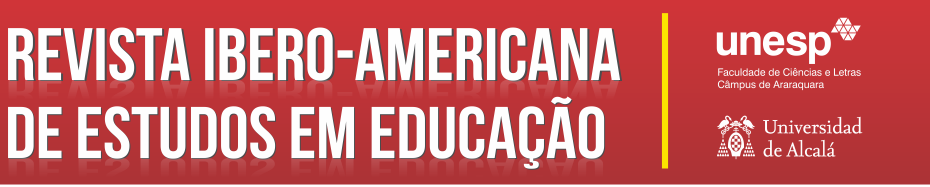 [Autores devem substituir isso por Cidade, País, Data.]Termo de concordância sobre autoria, responsabilidade e licença de publicaçãoNós, autores abaixo assinados, concordamos com os seguintes termos:Os autores dos artigos aceitos retêm os direitos de publicação (copyright) sem restrições e concedem à revista o direito da primeira publicação, licenciando simultaneamente sob a Licença Creative Commons Attribution (https://creativecommons.org/licenses/by/4.0/).Os autores podem celebrar outros acordos de distribuição não exclusivos da versão publicada pela Revista Ibero-Americana de Estudos em Educação (RIAEE), conforme encorajado pela política de autoarquivamento da revista e segundo a licença adotada, sempre citando a publicação inicial.O manuscrito submetido é original e não está sob consideração simultânea por nenhuma outra publicação, nem foi publicado anteriormente em qualquer forma ou meio. Além disso, se o artigo já foi avaliado por outra revista, a carta de rejeição correspondente deve ser enviada durante a submissão.Os autores garantem que não houve uso de nenhuma ferramenta de IA na escrita ou elaboração do artigo ou dos dados apresentados no manuscrito, salvo quando explicitado e justificado no texto, e se responsabilizam pela veracidade de todo o conteúdo submetido.Quaisquer potenciais conflitos de interesse relacionados a todos os autores foram totalmente divulgados em uma declaração de conflitos de interesses no documento de title page.Todas as fontes de financiamento de todos os autores foram completamente divulgadas para todos os autores (incluindo nome da instituição e números de processo) no documento de title page.O manuscrito está de acordo com os procedimentos e regulamentos e a autorização adequada foi recebida pela Comissão de Ética em Pesquisa da Instituição de origem.O termo de consentimento livre e esclarecido foi devidamente coletado e arquivado e disponibilizado caso a revista solicite uma cópia.Título do manuscrito:Autor Correspondente:Co-autores:[SUBSTITUA isso pelo título do seu manuscrito]Nome completo:Endereço de contato:Telefone:E-mail:Assinatura do autor responsável:Nome completoAssinatura